08.05. 2020 год7 Т.Э.Дисциплина : Основы философииУчебник : Горелов А.А. — «Основы философии»Скачать:   drive.google  Тема №1: Основные способы постижения человеком окружающей действительности. Миф. Религия.  Наука. Основные приемы, методы и формы научного познания.Знание как результат познания и предпосылка его дальнейшего развития. Важнейшие формы и виды знания. Проблема истины в познании.Истина и заблуждение.Три основных теории истины в философии: концепции соответствия, когерентности и прагматичности.Шкала истинности, относительность истины и заблуждения.Критерии истины.Роль практики в процессе познания.  Общество как саморазвивающееся системное образование.Основные сферы жизни общества. пара : 2 часа 2 пара-2 часа –Дифференцированный зачёт Изучите тему:Первые попытки понять сущность религии и ее причины возникновения относятся к античной древности. Еще древнегреческий философ Платон считал, что «религия – это организованное поклонение высшим силам». Много внимания религии предоставлялось и в средние века, эпоху Возрождения и Просвещения. Но именно в XIX в. возникает научное религиоведение с его школами, направлениями и концепциями. Эта наука имеет ряд своих особенностей: 1) она избегает идеологических оценок, изучает религиозные верования, конфессии во всех их разновидностях; 2) изучает религию на уровне общества, группы, лица; 3) имеет практическую функцию. Мы каждый раз сталкиваемся с представителями разных религиозных верований, и поэтому необходимо знать, что можно ждать от этих или других религиозных предубеждений и вероисповеданий; 4) отличается от таких учений, которые тоже исследуют религию как – богословие (теология) – система изучения и защиты определенного религиозного учения, где теоретически оговариваются религиозные ценности и природа Бога.Атеизм – система ученых запрещающих религию.На протяжении многих десятилетий в нашей стране, которая входила в состав СССР, крылатая фраза «Религия – это опиум для народа – это единственное, что знали о религии, и что считалось действительным».Просмотрите фильм по ссылке : https://www.youtube.com/watch?v=ghJq_MHv4f0Отвечаем на вопросы в тетради: Философия, каких представителей была полностью атеистическая?2.Как вы считаете, почему в СССР было такое официальное отношение к религии?Выбираем ОДИН ВАРИАНТ и выполняем в тетради: 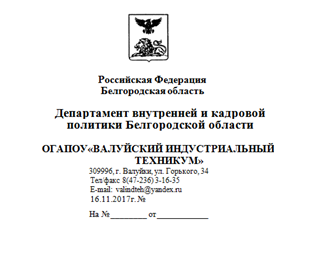 Дифференцированный зачётСпециальность : 13.02.11 техническая эксплуатация и обслуживание электрического и электромеханического оборудования ( по отраслям)Дисциплина:  Основы философииГруппа 7  Т.Э., студент_______________________________________________                                                                                                                                         (Ф.И.О.,)Оценка____/_____________/Проверил: Преподаватель  Г. В. Тютюнникова_________Вариант – 21. Буддизм ввел в качестве исходного понятия в свою философию:
любовь
желание
надежду
страдание2. Субъект познания в современной гносеологии – это:
мыслительный коллектив
реальный ученый или философ
технические средства (компьютер, научное оборудование и т.д.)
абстрактный индивид3. Философское рассмотрение религии – это:
мировоззрение, основанное на вере в бога
вера в бога
учение о боге и сверхъестественном
единство единоверцев, которое может быть построено в форме духовной иерархии
особый вид духовно-практической деятельности, нацеленный на постижение высшего, абсолютного4. В эпоху эллинизма у философов отмечался повышенный интерес к:
медицине
математике
астрономии
астрологии5. Какому философу принадлежит следующее определение бытия
«Бог и только Он есть истинно существующее; неизменно пребывающее, все порождающее, источник всякого бытия»
Ж. П. Сартр
Дж. Беркли
Фома Аквинский
Аврелий Августин6. Познание в современной философии преимущественно рассматривается как:
объективная реальность, данная в сознании действующего человека
способности, умения, навыки в определенной области деятельности
обусловленный практикой процесс приобретения и развития знаний
значимая информация в аспекте деятельности7. Совокупность подходов, приемов, способ решения разнообразных практических и познавательных проблем – это:
метод
механизм
методология
методика8. Этот философ считал, что благоразумие дороже самой философии:
Пиррон
Эпикур
Диоген
Клеанф9. Научные открытия, способствовавшие разрушению антропоцентрической картины мира, следующие:
теория бессознательного
создание гелиоцентрической системы мира
теория происхождения человека от обезьяноподобного предка
теория тепловой смерти Вселенной
открытие клетки10. Лишение человека свободы, трансформация человеческой деятельности и ее результатов в самостоятельную силу, превращающую субъекта в объект, в философии понимается как:
отчуждение
произвол
предопределение
фатум (рок)11. В. С. Соловьев писал, что в платонизме это «соединяет в себе идеальную природу с чувственною»:
эрос
хора
философия
эйдос12. Неповторимое своеобразие отдельного человека (внешность, характер, привычки, особенности и т.д.), в противоположность типовым чертам, – это:
индивидуальность
личность
индивид
субъект13. Согласно концепции М. Вебера, общество – это:
понимающее «бытие-в-мире»
система социальных действий и их смыслов
жизненный мир, построенный в соответствии с феноменологией сознания
свободный практический и творческий выбор14. Рассмотрение внешних отличительных особенностей человеческого существа в философии включается в понятие:
индивидуальность
личность
субъект
человек
объект15. По мысли Гегеля, предмет философии совпадает с предметом:
математики
истории
естественных наук
религии16. Философские направления, которые можно назвать атеистическими:
постмодернизм
марксизм
философия жизни
французский экзистенциализм
первый позитивизм17. В философии миф – это:
фантастический рассказ, предание
целостное, нерасчлененное постижение первобытным человеком мира и явлений в нем, построенное на «оборотнической» логике
специфическое образное синкретическое мировоззрение
сказка, выдумка, заведомый обман
мировоззрение, в основе которого лежит вера в сверхъестественное18. «Бессознательное» в современной философии – это:
явления и процессы в психике человека, которые им не осознаются, но влияют на его поведение
нечто, присущее только отдельному человеку
все, что не осознается человеком
рефлекторные процессы в организме человека19. Исторический период развития схоластики:
I-IV вв.
VIII-XVI вв.
IV-Хвв.
IX-XV вв.20. Самосознание человека – это:
осознание себя в процессе освоения материальной и духовной культуры человечества
результат рефлексии, размышления личности о себе самой
осознание себя человеком в процессе общения с другими людьми
духовное зеркало для самоизучения и самолюбования21. В «ноосферной» модели человеческой цивилизации основная роль отведена:
нации
науке
государству
экономике22. В психофизиологическом аспекте материалистическая философия рассматривает сознание как:
часть психики, подчиняющуюся принципу реальности
субъективную реальность, или субъективный образ объективного мира
душу, использующую мозг в качестве орудия для реализации своих целей
высшую функцию мозга, связанную с речью23. В развитии философии нет:
преемственности
научных достижений
ценностной составляющей
устаревших идей24. Какому философу принадлежит следующее определение бытия
«Бытие есть сущность и существование человека; при этом сущность человека предшествует его существованию; человек есть то, что сам из себя делает; при этом он осужден быть свободным»
Ж. П. Сартр
Дж. Беркли
Аврелий Августин
Фома Аквинский25. Устойчивая система взглядов на мир, убеждений, представлений, верований человека, определяющих, выбор определенной жизненной позиции, отношение к миру и другим людям, – это:
мировосприятие
мироощущение
мировоззрение
миропониманиеДифференцированный зачётСпециальность : 13.02.11 техническая эксплуатация и обслуживание электрического и электромеханического оборудования ( по отраслям)Дисциплина:  Основы философииГруппа 7 Т.Э., студент_______________________________________________                                                                                                                                                             (Ф.И.О., )Оценка____/_____________/Проверил: Преподаватель  Г. В. Тютюнникова_________Вариант – 11. Какому философу принадлежит следующая трактовка бытия:
«бытие является вечным саморазвитием и самодвижением абсолютной идеи; инобытие идеи – природа; понятие есть истина бытия»
а)Плотин
б)Гегель
в)Платон
г)Маркс2. Что является источником философского знания, согласно Сократу?
постоянная духовная неудовлетворенность
знание о неизбежности смерти
процесс познания мира
жизнь человека в обществе3. Каким историко-философским традициям соответствует следующая трактовка бытия:
«единое под разными именами; ни сущее, ни не-сущее; существовавшее до мироздания и богов; порождающее и поглощающее все видимые вещи и явления»
брахманизм
элеаты
атомисты
даосизм4. Для антропоцентрического мировоззрения характерно положение:
весь земной мир и человек в нем – это момент неуклонного движения к Богу
человек есть совокупность всех общественных отношений
человек живет вещами и существует лишь для космоса физических тел
человек есть мыслящая вещь5. Против самой идеи прогресса в человеческой истории выступали:
К. Маркс и Ф. Энгельс
К. Сен-Симон и Г. Спенсер
Ф. Ницше и А. Камю
Н. К. Михайловский и П. Л. Лавров6. Абсолютизация роли и значения чувственных данных в философии связана с направлением:
реализма
рационализма
сенсуализма
скептицизма7. Греческое слово «филео» означает любовь:
братскую
стремление
страсть
половую8. В современной философии человек рассматривается как:
венец природы
раб божий и червь земной
космобиопсихоинформационное существо
микрокосм общества
главная тайна мироздания9. Отчуждение во взаимоотношениях, человека и общества наступает тогда, когда:
осуществляется освоение личностью разнообразных условий и форм деятельности, ее плодов и результатов
выработанные культурой устойчивые, упорядоченные стереотипы деятельности превращаются для отдельного человека в его собственный способ жизнедеятельности в обществе
человек непрерывно воспроизводит самого себя как субъекта, соединяющего в себе природные, социальные и духовные качества
происходит растворение человека в абстрактных социальных качествах, в утрате им контроля над результатами своей деятельности в обществе10. В глубинной психологии К.Г. Юнга коллективное бессознательное в психике отдельного человека включает:
маску
тень
Аниму/Анимуса
архетипы11. Согласно Канту, рассудок, как первая предпосылка разума, есть способность:
ориентации в обыденной жизни
ориентироваться на достижение практических целей и использовать понятия обыденной жизни по определенным правилам
разложения целостных объектов на составные части
согласовывать внутренние правила с внешней деятельностью12. Что появилось у человека раньше – мышление или язык:
они совершенно не связаны между собой, потому вопрос некорректен
одновременно
мышление
язык13. В философии «агностицизм» понимается как :
сомнение в возможности познания
рассмотрение процесса познания
полное или частичное отрицание принципиальной возможности познания
рассмотрение объектов познания14. Философскими учениями о сущности и развитии человеческого общества не являются:
онтология
антропология
метафизика
философия истории
социальная философия15. Человек философствует, по мнению Л. Фейербаха, -
ради постижения мира в идеях
по естественной склонности души
для решения стратегических жизненных задач
во имя реализации своей общественной сущности16. «Будда» в соответствующем религиозно-философском учении – это:
просвещенный
мудрый
просветленный
родовое имя принца Гаутамы Шакьямуни17. «Новая этика и религия человека», к которой призывал Фейербах, это религия и этика:
любви
государства
Абсолюта
права18. Из суждения-посылки «Все люди мыслят» и суждения, обосновывающего знание, «Я – человек», сделайте умозаключение:
все люди похожи на меня
животные тоже мыслят
я отношусь ко всем людям
я мыслю19. По Марксу, в основе развития общества лежит развитие:
взаимодействия бога и природы
мирового исторического процесса
сознания
производительных сил20. Общество является предметом исследования такой философской науки, как:
гносеология
политология
культурология
социальная философия21. С точки зрения Гегеля, человеческая свобода имеет своей предпосылкой:
необходимость
произвол
волю
знание22. Гераклит Эфесский считал, что первоэлементом является:
огонь
вода
земля
дерево23. Какому философу принадлежит следующее определение бытия
«Бог есть предельно совершенная форма бытия, подлинность, благородство, истинность»
Аврелий Августин
Дж. Беркли
Фома Аквинский
Ж. П. Сартр24. В современной философии это понимается как высшая ступень логического понимания; теоретическое, рефлексирующее, философски мыслящее сознание, оперирующее широкими обобщениями и ориентированное на наиболее полное и глубокое знание истины. Это -
мышление
разум
ум
рассудок25. Для Вольтера равенство людей – это, прежде всего, равенство:
политическое
природное
имущественное
сословноеСбрасываем  ответы или в группу :КОНТАКТ; или в ОДНОКЛАССНИКИНа почту: g.tyutyunnikova@yandex.ru